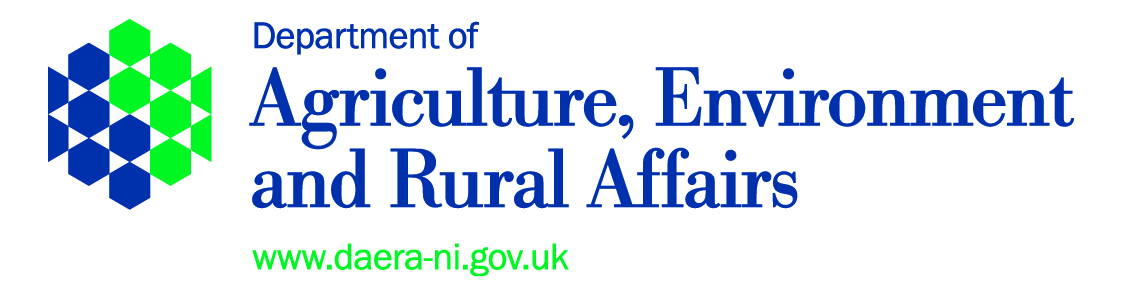 DEPARTMENT OF AGRICULTURE, ENVIRONMENT AND RURAL AFFAIRSTHE ARTIFICIAL REPRODUCTION OF ANIMALS () ORDER 1975 (AS AMENDED) ARTIFICIAL INSEMINATION OF CATTLE REGULATIONS () 1988 (AS AMENDED)APPLICATION FOR A SUPPLY CENTRE (STORAGE), SEMEN SHOP, SEMEN DISTRIBUTION and FARM DELIVERY LICENCE(s)PLEASE COMPLETE IN BLOCK CAPITALSPlease return the completed application form and fee (cheque/postal order) to:Department of Agriculture, Environment and Rural Affairs, Exports and Animal Diseases, Ballykelly House 111 Ballykelly Road Ballykelly Limavady BT49 9HPDAERA PRIVACY NOTICE (FORMERLY FAIR PROCESSING NOTICE) The Department takes data protection, freedom of information and environmental information issues seriously.  It takes care to ensure that any personal information supplied to it is dealt with in a way which complies with the requirements of the Data Protection Act 1998.  This means that any personal information you supply will be processed principally for the purpose for which it has been provided.  However, the Department is under a duty to protect the public funds it administers, and to this end may use the information you have provided for this purpose. It may also share this information with other bodies responsible for the audit or administration of public funds, in order to prevent and detect fraud. In addition, the Department may also use it for other legitimate purposes in line with the Data Protection Act 1998, Freedom of Information Act 2000 and Environmental Information Regulations 2004.  These include:Administration of the Common Agricultural Policy and other aid schemes;Administration of the Common Fisheries Policy;The production and safety of food;Management of land and other environmental controls;Animal health and welfare;Occupational health and welfare;The prevention and detection of fraud or maladministration (e.g. The Comptroller & Auditor General and HM Revenue & Customs.)Compilation of statistics;Disclosure to other organisations when required to do so; andDisclosure under the Freedom of Information Act 2000 or the Environmental Information Regulations 2004 where such disclosure is in the public interest.1. Applicant details:1. Applicant details:1. Applicant details:1. Applicant details:1. Applicant details:1. Applicant details:1. Applicant details:1. Applicant details:1. Applicant details:1. Applicant details:1. Applicant details:1. Applicant details:1. Applicant details:1. Applicant details:1. Applicant details:1. Applicant details:1. Applicant details:1. Applicant details:1. Applicant details:1. Applicant details:1. Applicant details:1. Applicant details:1. Applicant details:1. Applicant details:(a)  Applicants Name(a)  Applicants Name(a)  Applicants Name(a)  Applicants Name(a)  Applicants Name(a)  Applicants Name(a)  Applicants Name(a)  Applicants Name(b)  Name of Company(b)  Name of Company(b)  Name of Company(b)  Name of Company(b)  Name of Company(b)  Name of Company(b)  Name of Company(b)  Name of Company(c)  Address(c)  Address(c)  Address(c)  Address(c)  Address(c)  Address(c)  Address(c)  AddressPostcodePostcodePostcodePostcodePostcodePostcodePostcodePostcode(d)  Telephone No(d)  Telephone No(d)  Telephone No(d)  Telephone No(d)  Telephone No(d)  Telephone No(d)  Telephone No(d)  Telephone No(e) Email(e) Email(e) Email(e) Email(e) Email(e) Email(e) Email(e) Email2. I being the applicant at 1(a) hereby apply for  : -2. I being the applicant at 1(a) hereby apply for  : -2. I being the applicant at 1(a) hereby apply for  : -2. I being the applicant at 1(a) hereby apply for  : -2. I being the applicant at 1(a) hereby apply for  : -2. I being the applicant at 1(a) hereby apply for  : -2. I being the applicant at 1(a) hereby apply for  : -2. I being the applicant at 1(a) hereby apply for  : -2. I being the applicant at 1(a) hereby apply for  : -2. I being the applicant at 1(a) hereby apply for  : -2. I being the applicant at 1(a) hereby apply for  : -2. I being the applicant at 1(a) hereby apply for  : -2. I being the applicant at 1(a) hereby apply for  : -2. I being the applicant at 1(a) hereby apply for  : -2. I being the applicant at 1(a) hereby apply for  : -2. I being the applicant at 1(a) hereby apply for  : -2. I being the applicant at 1(a) hereby apply for  : -2. I being the applicant at 1(a) hereby apply for  : -2. I being the applicant at 1(a) hereby apply for  : -2. I being the applicant at 1(a) hereby apply for  : -2. I being the applicant at 1(a) hereby apply for  : -2. I being the applicant at 1(a) hereby apply for  : -2. I being the applicant at 1(a) hereby apply for  : -2. I being the applicant at 1(a) hereby apply for  : -(a) (a) First time applicationFirst time applicationFirst time applicationFirst time applicationFirst time applicationRenewal ofRenewal ofRenewal of(tick as applicable)(tick as applicable)(tick as applicable)(tick as applicable)(tick as applicable)(tick as applicable)(tick as applicable)(b)(b)Supply Centre (storage)Supply Centre (storage)Semen ShopSemen ShopSemen DistributionSemen DistributionSemen DistributionSemen DistributionFarm DeliveryFarm Delivery(c)  for premises at:-(c)  for premises at:-(c)  for premises at:-(c)  for premises at:-(c)  for premises at:-(c)  for premises at:-(c)  for premises at:-(c)  for premises at:-(c)  for premises at:-(c)  for premises at:-(c)  for premises at:-(c)  for premises at:-(c)  for premises at:-(c)  for premises at:-(c)  for premises at:-(c)  for premises at:-(c)  for premises at:-(c)  for premises at:-(c)  for premises at:-(c)  for premises at:-(c)  for premises at:-(c)  for premises at:-(c)  for premises at:-(c)  for premises at:-PostcodePostcodePostcode3. (a)  For Supply Centre (storage) Licence only: Nominate the following person as operator responsible for the Supply Centre named at 2 c) above:3. (a)  For Supply Centre (storage) Licence only: Nominate the following person as operator responsible for the Supply Centre named at 2 c) above:3. (a)  For Supply Centre (storage) Licence only: Nominate the following person as operator responsible for the Supply Centre named at 2 c) above:3. (a)  For Supply Centre (storage) Licence only: Nominate the following person as operator responsible for the Supply Centre named at 2 c) above:3. (a)  For Supply Centre (storage) Licence only: Nominate the following person as operator responsible for the Supply Centre named at 2 c) above:3. (a)  For Supply Centre (storage) Licence only: Nominate the following person as operator responsible for the Supply Centre named at 2 c) above:3. (a)  For Supply Centre (storage) Licence only: Nominate the following person as operator responsible for the Supply Centre named at 2 c) above:3. (a)  For Supply Centre (storage) Licence only: Nominate the following person as operator responsible for the Supply Centre named at 2 c) above:3. (a)  For Supply Centre (storage) Licence only: Nominate the following person as operator responsible for the Supply Centre named at 2 c) above:3. (a)  For Supply Centre (storage) Licence only: Nominate the following person as operator responsible for the Supply Centre named at 2 c) above:3. (a)  For Supply Centre (storage) Licence only: Nominate the following person as operator responsible for the Supply Centre named at 2 c) above:3. (a)  For Supply Centre (storage) Licence only: Nominate the following person as operator responsible for the Supply Centre named at 2 c) above:3. (a)  For Supply Centre (storage) Licence only: Nominate the following person as operator responsible for the Supply Centre named at 2 c) above:3. (a)  For Supply Centre (storage) Licence only: Nominate the following person as operator responsible for the Supply Centre named at 2 c) above:3. (a)  For Supply Centre (storage) Licence only: Nominate the following person as operator responsible for the Supply Centre named at 2 c) above:3. (a)  For Supply Centre (storage) Licence only: Nominate the following person as operator responsible for the Supply Centre named at 2 c) above:3. (a)  For Supply Centre (storage) Licence only: Nominate the following person as operator responsible for the Supply Centre named at 2 c) above:3. (a)  For Supply Centre (storage) Licence only: Nominate the following person as operator responsible for the Supply Centre named at 2 c) above:3. (a)  For Supply Centre (storage) Licence only: Nominate the following person as operator responsible for the Supply Centre named at 2 c) above:3. (a)  For Supply Centre (storage) Licence only: Nominate the following person as operator responsible for the Supply Centre named at 2 c) above:3. (a)  For Supply Centre (storage) Licence only: Nominate the following person as operator responsible for the Supply Centre named at 2 c) above:3. (a)  For Supply Centre (storage) Licence only: Nominate the following person as operator responsible for the Supply Centre named at 2 c) above:(b)    For Semen Distribution only:  nominate the following Veterinary Surgeon who has agreed to undertake duty as the Supply Licence Veterinary Surgeon and under whose control and supervision all operations connected with the Supply of an Artificial Insemination Service shall be carried out:-(b)    For Semen Distribution only:  nominate the following Veterinary Surgeon who has agreed to undertake duty as the Supply Licence Veterinary Surgeon and under whose control and supervision all operations connected with the Supply of an Artificial Insemination Service shall be carried out:-(b)    For Semen Distribution only:  nominate the following Veterinary Surgeon who has agreed to undertake duty as the Supply Licence Veterinary Surgeon and under whose control and supervision all operations connected with the Supply of an Artificial Insemination Service shall be carried out:-(b)    For Semen Distribution only:  nominate the following Veterinary Surgeon who has agreed to undertake duty as the Supply Licence Veterinary Surgeon and under whose control and supervision all operations connected with the Supply of an Artificial Insemination Service shall be carried out:-(b)    For Semen Distribution only:  nominate the following Veterinary Surgeon who has agreed to undertake duty as the Supply Licence Veterinary Surgeon and under whose control and supervision all operations connected with the Supply of an Artificial Insemination Service shall be carried out:-(b)    For Semen Distribution only:  nominate the following Veterinary Surgeon who has agreed to undertake duty as the Supply Licence Veterinary Surgeon and under whose control and supervision all operations connected with the Supply of an Artificial Insemination Service shall be carried out:-(b)    For Semen Distribution only:  nominate the following Veterinary Surgeon who has agreed to undertake duty as the Supply Licence Veterinary Surgeon and under whose control and supervision all operations connected with the Supply of an Artificial Insemination Service shall be carried out:-(b)    For Semen Distribution only:  nominate the following Veterinary Surgeon who has agreed to undertake duty as the Supply Licence Veterinary Surgeon and under whose control and supervision all operations connected with the Supply of an Artificial Insemination Service shall be carried out:-(b)    For Semen Distribution only:  nominate the following Veterinary Surgeon who has agreed to undertake duty as the Supply Licence Veterinary Surgeon and under whose control and supervision all operations connected with the Supply of an Artificial Insemination Service shall be carried out:-(b)    For Semen Distribution only:  nominate the following Veterinary Surgeon who has agreed to undertake duty as the Supply Licence Veterinary Surgeon and under whose control and supervision all operations connected with the Supply of an Artificial Insemination Service shall be carried out:-(b)    For Semen Distribution only:  nominate the following Veterinary Surgeon who has agreed to undertake duty as the Supply Licence Veterinary Surgeon and under whose control and supervision all operations connected with the Supply of an Artificial Insemination Service shall be carried out:-(b)    For Semen Distribution only:  nominate the following Veterinary Surgeon who has agreed to undertake duty as the Supply Licence Veterinary Surgeon and under whose control and supervision all operations connected with the Supply of an Artificial Insemination Service shall be carried out:-(b)    For Semen Distribution only:  nominate the following Veterinary Surgeon who has agreed to undertake duty as the Supply Licence Veterinary Surgeon and under whose control and supervision all operations connected with the Supply of an Artificial Insemination Service shall be carried out:-(b)    For Semen Distribution only:  nominate the following Veterinary Surgeon who has agreed to undertake duty as the Supply Licence Veterinary Surgeon and under whose control and supervision all operations connected with the Supply of an Artificial Insemination Service shall be carried out:-(b)    For Semen Distribution only:  nominate the following Veterinary Surgeon who has agreed to undertake duty as the Supply Licence Veterinary Surgeon and under whose control and supervision all operations connected with the Supply of an Artificial Insemination Service shall be carried out:-(b)    For Semen Distribution only:  nominate the following Veterinary Surgeon who has agreed to undertake duty as the Supply Licence Veterinary Surgeon and under whose control and supervision all operations connected with the Supply of an Artificial Insemination Service shall be carried out:-(b)    For Semen Distribution only:  nominate the following Veterinary Surgeon who has agreed to undertake duty as the Supply Licence Veterinary Surgeon and under whose control and supervision all operations connected with the Supply of an Artificial Insemination Service shall be carried out:-(b)    For Semen Distribution only:  nominate the following Veterinary Surgeon who has agreed to undertake duty as the Supply Licence Veterinary Surgeon and under whose control and supervision all operations connected with the Supply of an Artificial Insemination Service shall be carried out:-(b)    For Semen Distribution only:  nominate the following Veterinary Surgeon who has agreed to undertake duty as the Supply Licence Veterinary Surgeon and under whose control and supervision all operations connected with the Supply of an Artificial Insemination Service shall be carried out:-(b)    For Semen Distribution only:  nominate the following Veterinary Surgeon who has agreed to undertake duty as the Supply Licence Veterinary Surgeon and under whose control and supervision all operations connected with the Supply of an Artificial Insemination Service shall be carried out:-(b)    For Semen Distribution only:  nominate the following Veterinary Surgeon who has agreed to undertake duty as the Supply Licence Veterinary Surgeon and under whose control and supervision all operations connected with the Supply of an Artificial Insemination Service shall be carried out:-(b)    For Semen Distribution only:  nominate the following Veterinary Surgeon who has agreed to undertake duty as the Supply Licence Veterinary Surgeon and under whose control and supervision all operations connected with the Supply of an Artificial Insemination Service shall be carried out:-Name of Veterinary SurgeonName of Veterinary SurgeonName of Veterinary SurgeonName of Veterinary SurgeonName of Veterinary SurgeonName of Veterinary SurgeonName of Veterinary SurgeonName of Veterinary Surgeon
MRCVS
MRCVS
MRCVS
MRCVS
MRCVS
MRCVS
MRCVS
MRCVS
MRCVS
MRCVS
MRCVS
MRCVS
MRCVS
MRCVSAddressAddressAddressAddressAddressAddressAddressAddressPostcodePostcodePostcodeTelephone No.Telephone No.Telephone No.Telephone No.Telephone No.(c)       A semen distribution licence is required with supply centre (storage) licence, and a Farm Delivery Licence is required with Semen Shop licence,  please supply details of the “dedicated” vehicle to be used for Semen Distribution or Farm Delivery:(c)       A semen distribution licence is required with supply centre (storage) licence, and a Farm Delivery Licence is required with Semen Shop licence,  please supply details of the “dedicated” vehicle to be used for Semen Distribution or Farm Delivery:(c)       A semen distribution licence is required with supply centre (storage) licence, and a Farm Delivery Licence is required with Semen Shop licence,  please supply details of the “dedicated” vehicle to be used for Semen Distribution or Farm Delivery:(c)       A semen distribution licence is required with supply centre (storage) licence, and a Farm Delivery Licence is required with Semen Shop licence,  please supply details of the “dedicated” vehicle to be used for Semen Distribution or Farm Delivery:(c)       A semen distribution licence is required with supply centre (storage) licence, and a Farm Delivery Licence is required with Semen Shop licence,  please supply details of the “dedicated” vehicle to be used for Semen Distribution or Farm Delivery:(c)       A semen distribution licence is required with supply centre (storage) licence, and a Farm Delivery Licence is required with Semen Shop licence,  please supply details of the “dedicated” vehicle to be used for Semen Distribution or Farm Delivery:(c)       A semen distribution licence is required with supply centre (storage) licence, and a Farm Delivery Licence is required with Semen Shop licence,  please supply details of the “dedicated” vehicle to be used for Semen Distribution or Farm Delivery:(c)       A semen distribution licence is required with supply centre (storage) licence, and a Farm Delivery Licence is required with Semen Shop licence,  please supply details of the “dedicated” vehicle to be used for Semen Distribution or Farm Delivery:(c)       A semen distribution licence is required with supply centre (storage) licence, and a Farm Delivery Licence is required with Semen Shop licence,  please supply details of the “dedicated” vehicle to be used for Semen Distribution or Farm Delivery:(c)       A semen distribution licence is required with supply centre (storage) licence, and a Farm Delivery Licence is required with Semen Shop licence,  please supply details of the “dedicated” vehicle to be used for Semen Distribution or Farm Delivery:(c)       A semen distribution licence is required with supply centre (storage) licence, and a Farm Delivery Licence is required with Semen Shop licence,  please supply details of the “dedicated” vehicle to be used for Semen Distribution or Farm Delivery:(c)       A semen distribution licence is required with supply centre (storage) licence, and a Farm Delivery Licence is required with Semen Shop licence,  please supply details of the “dedicated” vehicle to be used for Semen Distribution or Farm Delivery:(c)       A semen distribution licence is required with supply centre (storage) licence, and a Farm Delivery Licence is required with Semen Shop licence,  please supply details of the “dedicated” vehicle to be used for Semen Distribution or Farm Delivery:(c)       A semen distribution licence is required with supply centre (storage) licence, and a Farm Delivery Licence is required with Semen Shop licence,  please supply details of the “dedicated” vehicle to be used for Semen Distribution or Farm Delivery:(c)       A semen distribution licence is required with supply centre (storage) licence, and a Farm Delivery Licence is required with Semen Shop licence,  please supply details of the “dedicated” vehicle to be used for Semen Distribution or Farm Delivery:(c)       A semen distribution licence is required with supply centre (storage) licence, and a Farm Delivery Licence is required with Semen Shop licence,  please supply details of the “dedicated” vehicle to be used for Semen Distribution or Farm Delivery:(c)       A semen distribution licence is required with supply centre (storage) licence, and a Farm Delivery Licence is required with Semen Shop licence,  please supply details of the “dedicated” vehicle to be used for Semen Distribution or Farm Delivery:(c)       A semen distribution licence is required with supply centre (storage) licence, and a Farm Delivery Licence is required with Semen Shop licence,  please supply details of the “dedicated” vehicle to be used for Semen Distribution or Farm Delivery:(c)       A semen distribution licence is required with supply centre (storage) licence, and a Farm Delivery Licence is required with Semen Shop licence,  please supply details of the “dedicated” vehicle to be used for Semen Distribution or Farm Delivery:(c)       A semen distribution licence is required with supply centre (storage) licence, and a Farm Delivery Licence is required with Semen Shop licence,  please supply details of the “dedicated” vehicle to be used for Semen Distribution or Farm Delivery:(c)       A semen distribution licence is required with supply centre (storage) licence, and a Farm Delivery Licence is required with Semen Shop licence,  please supply details of the “dedicated” vehicle to be used for Semen Distribution or Farm Delivery:(c)       A semen distribution licence is required with supply centre (storage) licence, and a Farm Delivery Licence is required with Semen Shop licence,  please supply details of the “dedicated” vehicle to be used for Semen Distribution or Farm Delivery:Description:Description:Description:Make:Make:Make:Registration No:Registration No:Registration No:(d) declare that in applying for this licence I –(d) declare that in applying for this licence I –(d) declare that in applying for this licence I –(d) declare that in applying for this licence I –(d) declare that in applying for this licence I –(d) declare that in applying for this licence I –(d) declare that in applying for this licence I –(d) declare that in applying for this licence I –(d) declare that in applying for this licence I –(d) declare that in applying for this licence I –(d) declare that in applying for this licence I –(d) declare that in applying for this licence I –(d) declare that in applying for this licence I –(d) declare that in applying for this licence I –(d) declare that in applying for this licence I –(d) declare that in applying for this licence I –(d) declare that in applying for this licence I –(d) declare that in applying for this licence I –(d) declare that in applying for this licence I –(d) declare that in applying for this licence I –(d) declare that in applying for this licence I –(d) declare that in applying for this licence I –(i)    agree to abide by all conditions and specifications set by the Department (copy attached);(i)    agree to abide by all conditions and specifications set by the Department (copy attached);(i)    agree to abide by all conditions and specifications set by the Department (copy attached);(i)    agree to abide by all conditions and specifications set by the Department (copy attached);(i)    agree to abide by all conditions and specifications set by the Department (copy attached);(i)    agree to abide by all conditions and specifications set by the Department (copy attached);(i)    agree to abide by all conditions and specifications set by the Department (copy attached);(i)    agree to abide by all conditions and specifications set by the Department (copy attached);(i)    agree to abide by all conditions and specifications set by the Department (copy attached);(i)    agree to abide by all conditions and specifications set by the Department (copy attached);(i)    agree to abide by all conditions and specifications set by the Department (copy attached);(i)    agree to abide by all conditions and specifications set by the Department (copy attached);(i)    agree to abide by all conditions and specifications set by the Department (copy attached);(i)    agree to abide by all conditions and specifications set by the Department (copy attached);(i)    agree to abide by all conditions and specifications set by the Department (copy attached);(i)    agree to abide by all conditions and specifications set by the Department (copy attached);(i)    agree to abide by all conditions and specifications set by the Department (copy attached);(i)    agree to abide by all conditions and specifications set by the Department (copy attached);(i)    agree to abide by all conditions and specifications set by the Department (copy attached);(i)    agree to abide by all conditions and specifications set by the Department (copy attached);(i)    agree to abide by all conditions and specifications set by the Department (copy attached);(ii)  agree that the information provided in this application form or any related inspection reports may be used in support of any function of the Department of Agriculture, Environment and Rural Affairs;(ii)  agree that the information provided in this application form or any related inspection reports may be used in support of any function of the Department of Agriculture, Environment and Rural Affairs;(ii)  agree that the information provided in this application form or any related inspection reports may be used in support of any function of the Department of Agriculture, Environment and Rural Affairs;(ii)  agree that the information provided in this application form or any related inspection reports may be used in support of any function of the Department of Agriculture, Environment and Rural Affairs;(ii)  agree that the information provided in this application form or any related inspection reports may be used in support of any function of the Department of Agriculture, Environment and Rural Affairs;(ii)  agree that the information provided in this application form or any related inspection reports may be used in support of any function of the Department of Agriculture, Environment and Rural Affairs;(ii)  agree that the information provided in this application form or any related inspection reports may be used in support of any function of the Department of Agriculture, Environment and Rural Affairs;(ii)  agree that the information provided in this application form or any related inspection reports may be used in support of any function of the Department of Agriculture, Environment and Rural Affairs;(ii)  agree that the information provided in this application form or any related inspection reports may be used in support of any function of the Department of Agriculture, Environment and Rural Affairs;(ii)  agree that the information provided in this application form or any related inspection reports may be used in support of any function of the Department of Agriculture, Environment and Rural Affairs;(ii)  agree that the information provided in this application form or any related inspection reports may be used in support of any function of the Department of Agriculture, Environment and Rural Affairs;(ii)  agree that the information provided in this application form or any related inspection reports may be used in support of any function of the Department of Agriculture, Environment and Rural Affairs;(ii)  agree that the information provided in this application form or any related inspection reports may be used in support of any function of the Department of Agriculture, Environment and Rural Affairs;(ii)  agree that the information provided in this application form or any related inspection reports may be used in support of any function of the Department of Agriculture, Environment and Rural Affairs;(ii)  agree that the information provided in this application form or any related inspection reports may be used in support of any function of the Department of Agriculture, Environment and Rural Affairs;(ii)  agree that the information provided in this application form or any related inspection reports may be used in support of any function of the Department of Agriculture, Environment and Rural Affairs;(ii)  agree that the information provided in this application form or any related inspection reports may be used in support of any function of the Department of Agriculture, Environment and Rural Affairs;(ii)  agree that the information provided in this application form or any related inspection reports may be used in support of any function of the Department of Agriculture, Environment and Rural Affairs;(ii)  agree that the information provided in this application form or any related inspection reports may be used in support of any function of the Department of Agriculture, Environment and Rural Affairs;(ii)  agree that the information provided in this application form or any related inspection reports may be used in support of any function of the Department of Agriculture, Environment and Rural Affairs;(ii)  agree that the information provided in this application form or any related inspection reports may be used in support of any function of the Department of Agriculture, Environment and Rural Affairs;(iii)    understand that as the holder of a licence issued in respect of this application if I fail to comply with any conditions subject to which it has been granted or contravene any provisions of the Regulations or knowingly or recklessly makes a statement false in a material particular for the purposes of obtaining the Licence, I shall be guilty of an offence and shall be liable on summary conviction to a fine not exceeding currently £5,000.(iii)    understand that as the holder of a licence issued in respect of this application if I fail to comply with any conditions subject to which it has been granted or contravene any provisions of the Regulations or knowingly or recklessly makes a statement false in a material particular for the purposes of obtaining the Licence, I shall be guilty of an offence and shall be liable on summary conviction to a fine not exceeding currently £5,000.(iii)    understand that as the holder of a licence issued in respect of this application if I fail to comply with any conditions subject to which it has been granted or contravene any provisions of the Regulations or knowingly or recklessly makes a statement false in a material particular for the purposes of obtaining the Licence, I shall be guilty of an offence and shall be liable on summary conviction to a fine not exceeding currently £5,000.(iii)    understand that as the holder of a licence issued in respect of this application if I fail to comply with any conditions subject to which it has been granted or contravene any provisions of the Regulations or knowingly or recklessly makes a statement false in a material particular for the purposes of obtaining the Licence, I shall be guilty of an offence and shall be liable on summary conviction to a fine not exceeding currently £5,000.(iii)    understand that as the holder of a licence issued in respect of this application if I fail to comply with any conditions subject to which it has been granted or contravene any provisions of the Regulations or knowingly or recklessly makes a statement false in a material particular for the purposes of obtaining the Licence, I shall be guilty of an offence and shall be liable on summary conviction to a fine not exceeding currently £5,000.(iii)    understand that as the holder of a licence issued in respect of this application if I fail to comply with any conditions subject to which it has been granted or contravene any provisions of the Regulations or knowingly or recklessly makes a statement false in a material particular for the purposes of obtaining the Licence, I shall be guilty of an offence and shall be liable on summary conviction to a fine not exceeding currently £5,000.(iii)    understand that as the holder of a licence issued in respect of this application if I fail to comply with any conditions subject to which it has been granted or contravene any provisions of the Regulations or knowingly or recklessly makes a statement false in a material particular for the purposes of obtaining the Licence, I shall be guilty of an offence and shall be liable on summary conviction to a fine not exceeding currently £5,000.(iii)    understand that as the holder of a licence issued in respect of this application if I fail to comply with any conditions subject to which it has been granted or contravene any provisions of the Regulations or knowingly or recklessly makes a statement false in a material particular for the purposes of obtaining the Licence, I shall be guilty of an offence and shall be liable on summary conviction to a fine not exceeding currently £5,000.(iii)    understand that as the holder of a licence issued in respect of this application if I fail to comply with any conditions subject to which it has been granted or contravene any provisions of the Regulations or knowingly or recklessly makes a statement false in a material particular for the purposes of obtaining the Licence, I shall be guilty of an offence and shall be liable on summary conviction to a fine not exceeding currently £5,000.(iii)    understand that as the holder of a licence issued in respect of this application if I fail to comply with any conditions subject to which it has been granted or contravene any provisions of the Regulations or knowingly or recklessly makes a statement false in a material particular for the purposes of obtaining the Licence, I shall be guilty of an offence and shall be liable on summary conviction to a fine not exceeding currently £5,000.(iii)    understand that as the holder of a licence issued in respect of this application if I fail to comply with any conditions subject to which it has been granted or contravene any provisions of the Regulations or knowingly or recklessly makes a statement false in a material particular for the purposes of obtaining the Licence, I shall be guilty of an offence and shall be liable on summary conviction to a fine not exceeding currently £5,000.(iii)    understand that as the holder of a licence issued in respect of this application if I fail to comply with any conditions subject to which it has been granted or contravene any provisions of the Regulations or knowingly or recklessly makes a statement false in a material particular for the purposes of obtaining the Licence, I shall be guilty of an offence and shall be liable on summary conviction to a fine not exceeding currently £5,000.(iii)    understand that as the holder of a licence issued in respect of this application if I fail to comply with any conditions subject to which it has been granted or contravene any provisions of the Regulations or knowingly or recklessly makes a statement false in a material particular for the purposes of obtaining the Licence, I shall be guilty of an offence and shall be liable on summary conviction to a fine not exceeding currently £5,000.(iii)    understand that as the holder of a licence issued in respect of this application if I fail to comply with any conditions subject to which it has been granted or contravene any provisions of the Regulations or knowingly or recklessly makes a statement false in a material particular for the purposes of obtaining the Licence, I shall be guilty of an offence and shall be liable on summary conviction to a fine not exceeding currently £5,000.(iii)    understand that as the holder of a licence issued in respect of this application if I fail to comply with any conditions subject to which it has been granted or contravene any provisions of the Regulations or knowingly or recklessly makes a statement false in a material particular for the purposes of obtaining the Licence, I shall be guilty of an offence and shall be liable on summary conviction to a fine not exceeding currently £5,000.(iii)    understand that as the holder of a licence issued in respect of this application if I fail to comply with any conditions subject to which it has been granted or contravene any provisions of the Regulations or knowingly or recklessly makes a statement false in a material particular for the purposes of obtaining the Licence, I shall be guilty of an offence and shall be liable on summary conviction to a fine not exceeding currently £5,000.(iii)    understand that as the holder of a licence issued in respect of this application if I fail to comply with any conditions subject to which it has been granted or contravene any provisions of the Regulations or knowingly or recklessly makes a statement false in a material particular for the purposes of obtaining the Licence, I shall be guilty of an offence and shall be liable on summary conviction to a fine not exceeding currently £5,000.(iii)    understand that as the holder of a licence issued in respect of this application if I fail to comply with any conditions subject to which it has been granted or contravene any provisions of the Regulations or knowingly or recklessly makes a statement false in a material particular for the purposes of obtaining the Licence, I shall be guilty of an offence and shall be liable on summary conviction to a fine not exceeding currently £5,000.(iii)    understand that as the holder of a licence issued in respect of this application if I fail to comply with any conditions subject to which it has been granted or contravene any provisions of the Regulations or knowingly or recklessly makes a statement false in a material particular for the purposes of obtaining the Licence, I shall be guilty of an offence and shall be liable on summary conviction to a fine not exceeding currently £5,000.(iii)    understand that as the holder of a licence issued in respect of this application if I fail to comply with any conditions subject to which it has been granted or contravene any provisions of the Regulations or knowingly or recklessly makes a statement false in a material particular for the purposes of obtaining the Licence, I shall be guilty of an offence and shall be liable on summary conviction to a fine not exceeding currently £5,000.(iii)    understand that as the holder of a licence issued in respect of this application if I fail to comply with any conditions subject to which it has been granted or contravene any provisions of the Regulations or knowingly or recklessly makes a statement false in a material particular for the purposes of obtaining the Licence, I shall be guilty of an offence and shall be liable on summary conviction to a fine not exceeding currently £5,000.(iii)    understand that as the holder of a licence issued in respect of this application if I fail to comply with any conditions subject to which it has been granted or contravene any provisions of the Regulations or knowingly or recklessly makes a statement false in a material particular for the purposes of obtaining the Licence, I shall be guilty of an offence and shall be liable on summary conviction to a fine not exceeding currently £5,000.4.  I enclose the licence fee/s of: £ 101.00 – Supply Centre Storage
£ 101.00 – Semen Distribution licence,
£ 154.00 – Semen Shop,
£   85.00 – Farm Delivery Licence                   (Cheques payable to “DAERA Corporate Account”)4.  I enclose the licence fee/s of: £ 101.00 – Supply Centre Storage
£ 101.00 – Semen Distribution licence,
£ 154.00 – Semen Shop,
£   85.00 – Farm Delivery Licence                   (Cheques payable to “DAERA Corporate Account”)4.  I enclose the licence fee/s of: £ 101.00 – Supply Centre Storage
£ 101.00 – Semen Distribution licence,
£ 154.00 – Semen Shop,
£   85.00 – Farm Delivery Licence                   (Cheques payable to “DAERA Corporate Account”)4.  I enclose the licence fee/s of: £ 101.00 – Supply Centre Storage
£ 101.00 – Semen Distribution licence,
£ 154.00 – Semen Shop,
£   85.00 – Farm Delivery Licence                   (Cheques payable to “DAERA Corporate Account”)4.  I enclose the licence fee/s of: £ 101.00 – Supply Centre Storage
£ 101.00 – Semen Distribution licence,
£ 154.00 – Semen Shop,
£   85.00 – Farm Delivery Licence                   (Cheques payable to “DAERA Corporate Account”)4.  I enclose the licence fee/s of: £ 101.00 – Supply Centre Storage
£ 101.00 – Semen Distribution licence,
£ 154.00 – Semen Shop,
£   85.00 – Farm Delivery Licence                   (Cheques payable to “DAERA Corporate Account”)4.  I enclose the licence fee/s of: £ 101.00 – Supply Centre Storage
£ 101.00 – Semen Distribution licence,
£ 154.00 – Semen Shop,
£   85.00 – Farm Delivery Licence                   (Cheques payable to “DAERA Corporate Account”)4.  I enclose the licence fee/s of: £ 101.00 – Supply Centre Storage
£ 101.00 – Semen Distribution licence,
£ 154.00 – Semen Shop,
£   85.00 – Farm Delivery Licence                   (Cheques payable to “DAERA Corporate Account”)4.  I enclose the licence fee/s of: £ 101.00 – Supply Centre Storage
£ 101.00 – Semen Distribution licence,
£ 154.00 – Semen Shop,
£   85.00 – Farm Delivery Licence                   (Cheques payable to “DAERA Corporate Account”)4.  I enclose the licence fee/s of: £ 101.00 – Supply Centre Storage
£ 101.00 – Semen Distribution licence,
£ 154.00 – Semen Shop,
£   85.00 – Farm Delivery Licence                   (Cheques payable to “DAERA Corporate Account”)4.  I enclose the licence fee/s of: £ 101.00 – Supply Centre Storage
£ 101.00 – Semen Distribution licence,
£ 154.00 – Semen Shop,
£   85.00 – Farm Delivery Licence                   (Cheques payable to “DAERA Corporate Account”)4.  I enclose the licence fee/s of: £ 101.00 – Supply Centre Storage
£ 101.00 – Semen Distribution licence,
£ 154.00 – Semen Shop,
£   85.00 – Farm Delivery Licence                   (Cheques payable to “DAERA Corporate Account”)4.  I enclose the licence fee/s of: £ 101.00 – Supply Centre Storage
£ 101.00 – Semen Distribution licence,
£ 154.00 – Semen Shop,
£   85.00 – Farm Delivery Licence                   (Cheques payable to “DAERA Corporate Account”)4.  I enclose the licence fee/s of: £ 101.00 – Supply Centre Storage
£ 101.00 – Semen Distribution licence,
£ 154.00 – Semen Shop,
£   85.00 – Farm Delivery Licence                   (Cheques payable to “DAERA Corporate Account”)4.  I enclose the licence fee/s of: £ 101.00 – Supply Centre Storage
£ 101.00 – Semen Distribution licence,
£ 154.00 – Semen Shop,
£   85.00 – Farm Delivery Licence                   (Cheques payable to “DAERA Corporate Account”)4.  I enclose the licence fee/s of: £ 101.00 – Supply Centre Storage
£ 101.00 – Semen Distribution licence,
£ 154.00 – Semen Shop,
£   85.00 – Farm Delivery Licence                   (Cheques payable to “DAERA Corporate Account”)4.  I enclose the licence fee/s of: £ 101.00 – Supply Centre Storage
£ 101.00 – Semen Distribution licence,
£ 154.00 – Semen Shop,
£   85.00 – Farm Delivery Licence                   (Cheques payable to “DAERA Corporate Account”)4.  I enclose the licence fee/s of: £ 101.00 – Supply Centre Storage
£ 101.00 – Semen Distribution licence,
£ 154.00 – Semen Shop,
£   85.00 – Farm Delivery Licence                   (Cheques payable to “DAERA Corporate Account”)4.  I enclose the licence fee/s of: £ 101.00 – Supply Centre Storage
£ 101.00 – Semen Distribution licence,
£ 154.00 – Semen Shop,
£   85.00 – Farm Delivery Licence                   (Cheques payable to “DAERA Corporate Account”)4.  I enclose the licence fee/s of: £ 101.00 – Supply Centre Storage
£ 101.00 – Semen Distribution licence,
£ 154.00 – Semen Shop,
£   85.00 – Farm Delivery Licence                   (Cheques payable to “DAERA Corporate Account”)4.  I enclose the licence fee/s of: £ 101.00 – Supply Centre Storage
£ 101.00 – Semen Distribution licence,
£ 154.00 – Semen Shop,
£   85.00 – Farm Delivery Licence                   (Cheques payable to “DAERA Corporate Account”)4.  I enclose the licence fee/s of: £ 101.00 – Supply Centre Storage
£ 101.00 – Semen Distribution licence,
£ 154.00 – Semen Shop,
£   85.00 – Farm Delivery Licence                   (Cheques payable to “DAERA Corporate Account”)4.  I enclose the licence fee/s of: £ 101.00 – Supply Centre Storage
£ 101.00 – Semen Distribution licence,
£ 154.00 – Semen Shop,
£   85.00 – Farm Delivery Licence                   (Cheques payable to “DAERA Corporate Account”)Signed:Date: